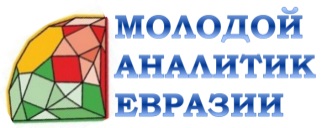 МЕЖДУНАРОДНЫЙ КОНКУРС
«МОЛОДОЙ АНАЛИТИК ЕВРАЗИИ»Основные критерии оценки аналитических работМосква – 2019 Карта оценки(заочный этап)аналитической работы, представленной на Международный конкурс«Молодой аналитик Евразии»		
регистрационный номер			
Наименование работы ________________________________________________________________________________________________________________ФИО участника (ов) __________________________________________________________________________________________________________________Заключение Эксперта (пояснения, замечания, рекомендации): ________________________________________________________________________________________________________________________________________________________________________________________________________________________________________________________________________Эксперт ___________________________________________________________Ф.И.О., подписьКарта оценки(очный этап)аналитической работы, представленной на Международный конкурс«Молодой аналитик Евразии»		
регистрационный номер			
Наименование работы ________________________________________________________________________________________________________________ФИО участника (ов) __________________________________________________________________________________________________________________Заключение Эксперта (пояснения, замечания, рекомендации): ________________________________________________________________________________________________________________________________________________________________________________________________________________________________________________________________________Эксперт ___________________________________________________________Ф.И.О., подпись2020 год – Год 75-летия Победы 
в Великой Отечественной войне 1941-1945 годов
в Содружестве Независимых Государств№№КритерииМаксимальный баллПолученный балл1 Оформление научной работы1 Оформление научной работы1 Оформление научной работы1 Оформление научной работы1 Оформление научной работы1Соблюдение структуры и объема22Грамотность изложения материала 
(язык и стиль изложения)23Правильность оформления в соответствии 
с ГОСТами и ЕСКД24Правильность оформления титульного листа15Полнота и разнообразие используемых форм представления информации (графики, таблицы, фото, схемы)26Правильность оформления списка используемых источников, полнота 
по количеству и территориальному признаку, наличие современных источников и баз данных1Итого                                                                                         10Итого                                                                                         102 Содержание научной работы2 Содержание научной работы2 Содержание научной работы2 Содержание научной работы1Актуальность темы, полнота отражения ключевых разделов структурированность, ясность изложения, обоснованность основных положений работы, выделение проблемных вопросов, замкнутость логических модулей и 
их связь между собой и другими источниками, знание теоретических основ и терминологии предметной области52Наличие статистических или экспериментальных данных, их анализ, доступ 
к ограниченным источникам информации 
по предметной области53Использование в работе новейших достижений науки и техники в предметной области, владение современным состоянием своего предмета54Наличие практической части (прикладного характера работы), возможность внедрения результатов работы в практику:для отдельного предприятия (7 баллов)для отрасли (14 баллов)для экономики в целом (21 балл)2155Внедрение отдельных положений работы:доклад на конференции (3 балла)публикация (6 баллов)внедрение (подтверждено документом)
(9 баллов)966Публикационная активность за последние 3-5 лет в России и в мире, уровень их цитирования5Итого                                                                                         50Итого                                                                                         503 Научно-исследовательский характер работы3 Научно-исследовательский характер работы3 Научно-исследовательский характер работы3 Научно-исследовательский характер работы3 Научно-исследовательский характер работы11Оценка теоретического содержания работы, наличие элементов исследовательского характера, традиционные методики и новейший инструментарий, полнота учета изменений 
в законодательстве1022Оригинальность авторского подхода к решению поставленных целей и задач работы, научная новизна533Степень самостоятельности, аргументированность выводов, наличие авторских предложений и рекомендаций1044Использование методов автоматизированного исследования, наличие технико-экономического обоснования выбранного варианта решения, выводов и рекомендаций по работе, использование оригинального (авторского) или профессионального программного обеспечения1055Отражение в работе современных достижений предметной области, имеющихся тенденций, выделение в работе вопросов, требующих дополнительного изучения или исследования5Итого                                                                                          40Итого                                                                                          40Итого                                                                                         100Итого                                                                                         100№№КритерииМаксимальный баллМаксимальный баллПолученный баллЗащита научной работыЗащита научной работыЗащита научной работыЗащита научной работыЗащита научной работыЗащита научной работы1Внешний вид участника, культура речи, умение работать с аудиториейВнешний вид участника, культура речи, умение работать с аудиторией102Использование технических средств (компьютер, интерактивная доска или экран, медиапроектор)Использование технических средств (компьютер, интерактивная доска или экран, медиапроектор)53Качество подготовки и использования презентацииКачество подготовки и использования презентации104Владение ключевыми профессиональными и базовыми организациями в предметной областиВладение ключевыми профессиональными и базовыми организациями в предметной области105Владение современными материалами, опубликованными в научных изданиях, 
в Интернете и иных источниках за последние 
3-5 лет в России и мире в предметной областиВладение современными материалами, опубликованными в научных изданиях, 
в Интернете и иных источниках за последние 
3-5 лет в России и мире в предметной области206Наличие представления на Участника 
от организации, наличие наград, дипломов лауреатов, грамот, полученных по результатам личных работ, либо с научным руководителем, патентов или зарегистрированных заявок 
на их оформление, иных сертификатов научно-технических смотров, квалификационных аттестатов, оценка профессиональным сообществом достиженийНаличие представления на Участника 
от организации, наличие наград, дипломов лауреатов, грамот, полученных по результатам личных работ, либо с научным руководителем, патентов или зарегистрированных заявок 
на их оформление, иных сертификатов научно-технических смотров, квалификационных аттестатов, оценка профессиональным сообществом достижений207Участие в профессиональных и специализированных мероприятиях 
(форумы, конференции, круглые столы и т.п.) 
за последние 3-5 лет в России и миреУчастие в профессиональных и специализированных мероприятиях 
(форумы, конференции, круглые столы и т.п.) 
за последние 3-5 лет в России и мире58Взаимодействие с профессиональными сообществами, работа с промышленными предприятиями, научными и образовательными организациями, уровень авторитетности 
в профессиональном сообществе, 
личная активностьВзаимодействие с профессиональными сообществами, работа с промышленными предприятиями, научными и образовательными организациями, уровень авторитетности 
в профессиональном сообществе, 
личная активность20Итого                                                                                          100Итого                                                                                          100Итого                                                                                          100